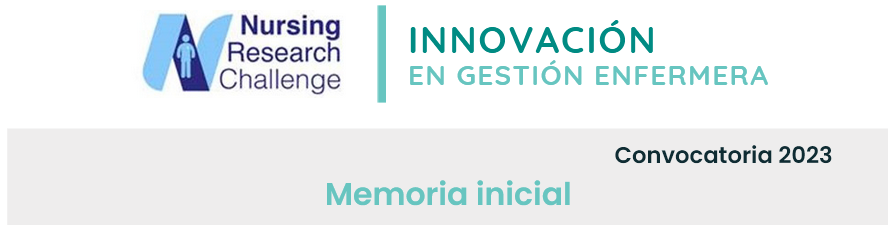 Proceso de implantación de las recomendaciones seleccionadas1. Identificación de la necesidad de implantar las recomendaciones y situación basal.Consideramos que, en nuestra región son pocas las organizaciones sanitarias conscientes por completo del compromiso de la profesión enfermera con el avance científico. Por ello, se hacen necesarias acciones para la prevención, promoción y el desarrollo de la investigación enfermera que permitan continuar con el avance disciplinar y profesional, con el objetivo de visibilizar esta contribución y fomentar el desarrollo de más proyectos de investigación liderados por enfermeras en ámbitos sanitarios o sociosanitario. En este contexto y con el fin de situarnos entre los referentes nacionales e internacionales en investigación, se creó, dentro del Área I Murcia-Oeste, la Unidad de Docencia, Investigación y Calidad Asistencial (UDICA). Enfermería está en un momento de cambio y crecimiento, por lo que es importante establecer las bases en que queremos convertirnos. El modus operandi del Área I, apuesta para que la enfermería “madura” y las nuevas generaciones convivan y adquieran competencias en investigación, asistencia, docencia y gestión de una forma trasversal y conjunta. Es por ello que existe una estrecha colaboración e implicación de la UDICA con tutores y residentes de las tres Unidades Docentes Multiprofesionales Regionales de formación especializada en Pediatría, Obstetricia-Ginecología y Atención Familiar-Comunitaria, todas ellas con su sede docente en el Área I, integrada por 14 centros de salud y el Hospital Clínico Universitario Virgen de la Arrixaca (HCUVA).Además, anexo al HCUVA contamos con el nuevo Campus de Ciencias de la Salud de la Universidad de Murcia (UM) y con el Instituto Murciano de Investigación Biosanitaria (IMIB) que es el resultado de un convenio de colaboración suscrito entre los siguientes organismos: Consejería de Salud, Consejería de Empleo, Investigación y Universidades y el Servicio Murciano de Salud (SMS). Sin embargo, todavía no se han creado las sinergias suficientes para llegar a ser referentes.Pretendemos, también, participar como colaboradores del liderazgo de la I+D+i biosanitaria en la región que desde el IMIB se potencia, ya que es la institución capaz de coordinar la cooperación efectiva entre los diferentes agentes regionales en el desarrollo de una investigación competitiva y de excelencia a nivel nacional e internacional. Además, es impulsor y difusor del conocimiento generado, que apuesta por la formación, la innovación y la transferencia de los avances alcanzados al sistema regional y a la práctica asistencial. Siendo nuestra máxima que la trasferencia de conocimientos repercuta directamente a los pacientes, usuarios, las familias y la comunidad.La necesidad de implantar estas recomendaciones que, a continuación, proponemos, tiene como objetivo el poder llegar a desarrollar una investigación de excelencia, potenciando las sinergias entre sus grupos de investigación y otros grupos y entidades. Todo ello favorecerá la cooperación e impulsará la traslación del conocimiento generado en el ámbito de la salud y contribuirá en su mejora y sostenibilidad, así como optimizará los recursos existentes a través de estructuras y herramientas que garanticen la eficiencia y la calidad investigadora, apoyado en una gestión dinámica y en la búsqueda de la mejora continua.2. Listado, por orden de prioridad, de las recomendaciones de cada eje que implantaremos y evaluaremos.Eje 1:Crear mapa de enfermeras con formación en Investigación (1.1).Crear una base de datos de enfermeras interesadas en investigar (1.2).Mejorar la difusión de proyectos (1.3). Fomentar Trabajos Fin de Especialidad con resultados (1.4).Potenciar figuras de enfermeras consultoras y referentes (1.5).Eje 2:Acceso a archivo de recursos y formación (2.1). Aumentar la formación continuada en Metodología de la Investigación (2.2).Organizar clubes de lectura crítica (2.3).Incorporar a proyectos a enfermeras nóveles (2.4).Eje 3:Crear repositorio web de proyectos de investigación (3.1).Mejorar la difusión de convocatorias, premios, recursos..., etc. (3.2). Crear foros de encuentro (3.3). Crear un foro o estrategia de Buenas prácticas (3.4). Eje 4:Favorecer la inclusión de enfermeras en grupos multidisciplinares (4.1). Establecer foros de interrelación con otras disciplinas de Salud (4.2).Eje 5:Facilitar la asistencia a foros científicos y la Formación Continuada (5.1).Implicación de los mandos intermedios (5.2). Potenciar modelos de EPA con contenido docente/investigador (5.3).Eje 6:Vincular práctica clínica y la investigación (6.1). Identificar necesidades de investigación en la evaluación de la práctica asistencial (6.2).Incorporar la perspectiva de paciente (6.3).3. Descripción del proceso de implantación (estrategia, actividades, evaluación y recursos).Se han formulado los siguientes objetivos estratégicos clave sobre los que establecer el marco de actuación y las líneas a desarrollar en los próximos años:Consolidar la identidad de la UDICA en el Área I, en otras entidades regionales y en su entorno como agente aglutinador de la investigación e innovación enfermera y biosanitaria.Generar conocimiento científico de excelencia que revierta en la salud y la calidad de vida de la población.Impulsar las sinergias y la colaboración entre los grupos del Área I y las otras 8 Áreas del SMS, así como entre los grupos del IMIB, favoreciendo la investigación traslacional.Fortalecer la estructura de gestión de calidad y cuidados y promocionar la I+D+i que proporcione el soporte necesario a los profesionales para el adecuado desarrollo de sus actividades y el correcto seguimiento y evaluación de las mismas.Contribuir a la captación de talento científico, así como el desarrollo y estabilización de los profesionales sanitarios con figuras específicas como las de práctica avanzada.Dinamizar la competitividad en la captación de recursos.Potenciar la innovación y transferencia de la investigación con agentes clave del ámbito tecnológico y empresarial.Desarrollar estrategias que incrementen la visibilidad de la UDICA y el conocimiento generado con impacto en la sociedad.Crear una estructura, junto a RRHH, de soporte a la actividad asistencial que permita a las enfermeras asistenciales dedicar parte de su jornada anual a tareas investigadoras.4. Responsable y equipo constituido para acometer la propuesta y su interacción.El proyecto será liderado por la Dra. Laura Martínez Alarcón, Enfermera y Supervisora de Investigación del Área I, nivel Euraxes R3 e Investigadora Principal en el IMIB. Coordinará un equipo con una estructura de tres niveles de responsabilidad. El primer nivel será el formado por 10 enfermeras de la UDICA, siendo cada una de ellas responsable de la ejecución de, al menos, dos recomendaciones a implantar (relacionadas con su ámbito de competencias).El segundo nivel de responsabilidad será el Comité de seguimiento y monitorización del proyecto, formado por los Supervisores de Investigación, de Continuidad de Cuidados y de la UDICA que realizarán una monitorización trimestral para corregir desviaciones.El tercer nivel será la Supervisora de Investigación, responsable del proyecto.5. Cronograma de la implantación de las recomendaciones, con actividades a realizar y responsables en cada etapa de la implantación.                 Tabla: Recomendaciones clasificadas según fecha de implantación (Eje.Prioridad).La primera fecha clave será la semana posterior a ser admitidos en el programa. Se convocará al grupo de trabajo y se definirán las recomendaciones de las que se hará responsable cada uno de los miembros de la UDICA. Además, quedará constituido el Comité de Seguimiento y Monitorización, que será el responsable de que cada etapa de implantación se desarrolle correctamente en los tiempos proyectados.La primera semana de cada mes se convocarán reuniones de seguimiento para identificar dificultades en la implantación. Cada tres meses se realizará una reunión de monitorización de los indicadores de las recomendaciones que vayan siendo desarrolladas (llevadas a cabo). La participación en este Proyecto de Innovación en Gestión Enfermera nos va a posibilitar seguir unos plazos establecidos de auditorías que, siguiendo las indicaciones del proyecto, nos servirán para confirmar que el programa de implantación de recomendaciones está progresando de manera adecuada, facilitando la consecución de los objetivos planteados y, sobre todo, el desarrollo del conocimiento científico enfermero y su traslación a la práctica clínica.